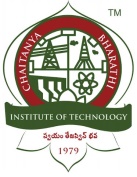 Chaitanya Bharathi Institute of Technology (A) :: Hyderabad As a part of CBIT Alumni Reunion (Homecoming), it has been a practice to award and felicitate the outstanding alumni from each department every year, since 2017. In this regard, we are glad to inform you that the nominations are invited from alumni of each department in the specified format. 										Sd/-Principal Nomination form for Outstanding Alumni - 2021Department:_________________Name :Father’s Name:Roll No:Programme:Batch/ Year of Passing (in CBIT): Organization Name(working with/ entrepreneur):Designation:Address :Email ID:Alternate Email ID:Contact number :Alternate phone number:Selection Criteria for Outstanding Alumni (for each Programme):Outstanding professional achievements :Distinguished leadershipqualities exhibited:Service to Community:Support to alma mater:Signature with dateNote: Last date for receiving nomination forms with bio-data and supporting documents is 05-12-2021Applicant should not have an affiliation to any political partyOne page Profile with Photograph is to be enclosed Outstanding Alumni Profiles will be placed on our institute websiteFilled-in nominations may be forwarded to principal@cbit.ac.in and outstandingalumni@cbit.ac.in